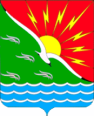 	СОВЕТ ДЕПУТАТОВ	МУНИЦИПАЛЬНОГО ОБРАЗОВАНИЯЭНЕРГЕТИКСКИЙ ПОССОВЕТ НОВООРСКОГО РАЙОНА ОРЕНБУРГСКОЙ ОБЛАСТИТРЕТИЙ СОЗЫВР Е Ш Е Н И Е24.08.2020                            п. Энергетик                             № 353Об утверждении отчета главы муниципального образования Энергетикский поссовет Новоорского района Оренбургской области «О результатах своей деятельности и деятельности администрации, в том числе по решению вопросов, поставленных Советом депутатов муниципального образования Энергетикский поссовет за 2019 год»В соответствии с частью 11.1 статьи 35 Федерального закона от 06.10.2003 № 131-ФЗ «Об общих принципах организации местного самоуправления в Российской Федерации», частью 2 статьи 22 Устава муниципального образования Энергетикский поссовет Новоорского района Оренбургской области, Совет депутатов муниципального образования Энергетикский поссовет Новоорского района Оренбургской области,РЕШИЛ:Утвердить отчет главы муниципального образования Энергетикский поссовет Новоорского района Оренбургской области о результатах своей деятельности и деятельности администрации, в том числе по решению вопросов, поставленных Советом депутатов муниципального образования Энергетикский поссовет Новоорского района Оренбургской области  за 2019 год, согласно приложению.2. Признать удовлетворительной деятельность главы муниципального образования Энергетикский поссовет Новоорского района Оренбургской области и деятельность администрации, в том числе по решению вопросов, поставленных Советом депутатов муниципального образования Энергетикский поссовет Новоорского района Оренбургской области за 2019 год.3. Контроль за исполнением настоящего решения возложить на постоянную комиссию мандатную, по вопросам местного самоуправления и депутатской этике.4. Настоящее решение вступает в силу со дня опубликования и подлежит размещению на официальном сайте администрации муниципального образования Энергетикский поссовет Новоорского района Оренбургской области.ПриложениеК решению Совета депутатов муниципального образования Энергетикский поссовет Новоорского района Оренбургской области «Об утверждении отчета главы муниципального образования Энергетикский поссовет Новоорского района Оренбургской области «О результатах своей деятельности и деятельности администрации, в том числе по решению вопросов, поставленных Советом депутатов муниципального образования Энергетикский поссовет за 2019 год» от 24.08.2020 № 353ОТЧЕТОб утверждении отчета главы муниципального образования Энергетикский поссовет Новоорского района Оренбургской области «О результатах своей деятельности и деятельности администрации, в том числе по решению вопросов, поставленных Советом депутатов муниципального образования Энергетикский поссовет за 2019 год»          Численность постоянно проживающего населения муниципального образования Энергетикский поссовет на начало 2019 года составила 6792 (на начало 2018 года – 6874), на конец 2019 года – 6695 человек, всё население – сельское.  На территории муниципального образования расположен единственный населенный пункт п. Энергетик, плотность населения составляет 218,5 человека на 1 кв. километр.На территории муниципального образования Энергетикский поссовет  Новоорского района  демографическая ситуация сложилась следующим образом: в 2019 году за 12 месяцев количество умерших составило 124 человека (2018 год - 138 человек),  родилось 47 детей (в 2018 году - 43 детей), естественная убыль населения составила  77 человек (в 2018 году - 95 человек). Миграционная убыль составила 20 человек (в 2018 году - 25 человека) (выбыло 175 чел., прибыло 155 чел.). Прибывшие, это население из близлежащих поселений, которые приобретают жилье в поселке и переезжают на постоянное место жительства.       Основным и стабильным источником доходов населения являются доходы, полученные в виде заработной платы и выплат социального характера, включающие в себя пенсии, пособия.        Численность трудовых ресурсов составила 3,75 тыс. человек или на уровне 2018 года. Наибольший спрос со стороны работодателей отмечен на рабочие профессии.Средняя заработная плата по муниципальному образованию за 2019 год составила 24049,6 рублей, рост на 1,5% к уровню 2018 года.       Основой экономики является промышленность, в ней работают 26,7% занятого населения поселка, из них 6,7% трудятся на крупнейшем промышленном предприятии Филиал «Ириклинская ГРЭС» АО «Интер РАО – Электрогенерация».          Общая численность пенсионеров в 2019 году составила - 2510  человек, размер средней пенсии   составил – 12505,14 рублей.      Количество получающих ЕДК (ежемесячную денежную компенсацию на оплату жилого помещения и коммунальных услуг) в 2019 году   на территории поселения  - 1659 человек.                  Количество работающих в крупных предприятиях на территории Муниципального образования Энергетикский поссовет    - 2735 человек.                                                                                                           Численность общих безработных на 01.01.2020 год составила – 54 человека. Промышленное производствоПредприятия ООО «Ириклинский молочный завод» и ООО «Ирикла молоко» занимаются переработкой и выпуском молока. Ассортимент выпускаемой продукции включает в себя два десятка наименований кисломолочной продукции, масла и сыра.	За 2019 год произведено 2176 тонн продукции на сумму 154,5 млн. рублей (90,5%). Объёмы производства снизились по причине расторжения договоров на поставку продукции с федеральными сетями «Магнит» и «Лента» (жёсткие условия по срокам хранения). Однако, покупательский спрос на некоторые виды – вырос, по творогу (107,2%), маслу сливочному (128,9%), кисломолочным продуктам (104,6%) Спрос по молоку уменьшился на 19%, за счёт сокращения поставок в бюджетную сферу.		На предприятии ООО «Ириклинская пекарня» продолжилось снижение производства хлеба и хлебобулочных изделий в натуральном выражении. Объёмы составили 48 тонн на сумму 1,7 млн. рублей (85%), уменьшение в связи с насыщением рынка привозными хлебобулочными изделиями и изделиями частных пекарен.ООО «Фиш-ка» п. Энергетик занимается промыслом на Ириклинском водохранилище (30% от всего объёма продаж) и переработкой рыбного сырья (филе судака, окуня, рыбная нарезка, икра, фарш). Предприятие является единственным в области, осуществляющим экспорт рыбной продукции за пределы Российской Федерации. За 2019 год произведено рыбного филе в количестве 248 тонн, реализовано на сумму 151,6млн. рублей или рост в 2 раза к соответствующему периоду. Из общего объёма реализации - 90% продаётся в страны Евразийского экономического союза (Германия) и Канада. Планируемый объём на 2019 год -1,0 млн. евро, фактически реализовано на сумму - 1,84 млн. евро (136,6 млн. рублей) или рост в 1,8 раза. На Российской агропромышленной выставке «Золотая осень - 2019» предприятие награждено золотой медалью за высокие потребительские качества. 		Предприятие ООО «Ирикла-рыба» занимается разведением садковых рыб (карп, осетр, японский карась) и реализацией рыбной продукции.		За 2019 год, объём продаж составил 36,6 тонн на сумму 6,9 млн. рублей или снизился на 7,0% к соответствующему периоду. Продажа осуществляется через магазины района ООО «Волна» и области. 		Посадочный материал (малёк) используется не только для выращивания в садках, часть его выпускается в водохранилища и идёт на пополнение рыбной популяции соседних регионов. Реализация за год составила 21,2 тонны на сумму 4,3 млн. рублей, покупатели - индивидуальные предприниматели КФХ и организации (АО «Ормет», АО «Оренбургские минералы» и другие). 		Производством прочих неметаллических минеральных продуктов (железобетонные изделия) занимается предприятие - Филиал Ириклинский цех ЗЖБИ ОАО «Оренбургсельэлектросетьстрой», который выпускает железобетонные стойки (СВ 95, 105,110) для опор линий электропередач.За текущий период произведено 1,5 тыс. куб. м. на сумму 29,6 млн. рублей (64%), из-за снижения заказов на продукцию для предприятияИриклинская ГРЭС - филиал АО «Интер РАО - Электрогенерация» (далее -Ириклинской ГРЭС).- Обеспечение электрической энергией, газом и паром, кондиционирование воздуха – 4384,9 (86,2%). Ириклинская ГРЭС является одной из крупнейших электростанций Южного Урала. Вырабатываемая электроэнергия продаётся на оптовом рынке и снабжает потребителей Челябинской области, Башкирии и Казахстана. Объём реализации в энергетическом комплексе за 2019 год составил 5883,0млн. рублей, или 85,8% в сопоставимых ценах, производство электроэнергии 5301,1 млн. кВт часов, или 85,6% к анализируемому периоду. Уменьшение объёмов обусловлено сокращением количества промышленных потребителей, что сказывается на загрузки станции. Ириклинский филиал ООО «Кварц-Групп» является генеральным подрядчиком предприятия Ириклинская ГРЭС и входит в состав крупнейшей энергосервисной компании России. За анализируемый период объём предоставленных услуг составил 454,3 млн. рублей, темп роста -126,2% к соответствующему периоду.Система потребительского рынка муниципального образования Энергетикский поссовет насчитывает 39 магазинов (из которых 16 осуществляют реализацию непродовольственных товаров, 17 – продовольственных, 6 – смешанных товаров), 22 объектов мелкорозничной сети, 17 предприятий общественного питания. На территории поселка находятся 4 сетевых магазина из которых 2 магазина «Магнит» и 2 магазина «Пятёрочка», специализированный магазин «Рыба». За 2019 год на территории муниципального образования Энергетикский поссовет зарегистрирован 7 субъектов малого и среднего предпринимательства.За 2019 год розничный товарооборот составил 260,64 млн. рублей. При этом изменилась его структура, удельный вес продовольственных товаров увеличился до 49,2%. В структуре платных услуг наибольший удельный вес занимают жилищно-коммунальные услуги (89,1%), медицинские (5,0%), услуги образования (3,9%) и прочие 2,0%, из них бытовые - 0,2%. Приоритетными видами бытовых услуг продолжают оставаться парикмахерские услуги, услуги по ремонту и пошиву одежды, ремонту автотранспортных средств, услуги бань и саун, фото услуги. Муниципальное имуществоВ соответствии с прогнозным планом приватизации муниципального имущества муниципального образования Энергетикский поссовет Новоорского района Оренбургской области на 2019 год итоги реализации выглядят следующим образом:	Доходы от сдачи в аренду муниципального имущества, поступившие в местный бюджет в 2019 году составили 1 623 516,88 рублей.В 2019 году в собственность граждан было передано две квартиры:1. п. Энергетик д. 75 кв. 37 (Площадь помещения – 32,6 кв.м.)2. п. Энергетик д. 73 кв. 31 (Площадь помещения – 44,4 кв.м.)На 01.01.2020 года в реестре муниципальной собственности числится 55 квартир, в том числе 1 квартира в качестве выморочного имущества по адресу п. Энергетик, д. 34 кв. 50.Объём ввода жилищного строительства в 2019 году составляет 7 домов общей площадью 840 кв.м.В целях пополнения бюджета,  в 2020 году запланировано к реализации 11 нежилых помещений в МКД 10, нежилого помещения под размещение кафе в МКД 75, автомобиля Кобальт и автобуса, паз.Благоустройство и жилищно-коммунальное хозяйство, дорогиПротяженность линий уличного освещения поселка Энергетик составляет 15 573 метра, опор уличного освещения 246 штук, светильников уличного освещения 432 штук, ТП 10 штук, ШП 2 шт. С целью обеспечения бесперебойной работы уличного освещения в 2019 году заменены лампы накаливания (ДНАТ) на экономичные светодиодные лампы 50Вт. на территории многоквартирных домов. В общем, за 2019 год заменено  и установлено 123 светодиодных лампы, а также  заменено и установлено 33 светодиодных светильника, 11 из которых установлены на автодороге от ЦРБ п. Энергетик до дома № 26 п. Энергетик, тамже проведена замена 11 опор уличного освещения с железобетонных на бетонные. На реализацию мероприятий по уличному освещению поселка Энергетик было потрачено 999 071,00 рублей. Общая сумма средств экономии бюджета в рамках энергосберегающих мероприятий составила более 500 тысяч рублей.В мае проведена дезинсекция и дератизация территории муниципального образования Энергетикский поссовет общей площадью 116,8 га на сумму 77 680,50 рублей, так же планируется проведение дератизации в осеннее время.На все песочницы детских площадок поселка Энергетик завезен песок на сумму 29 784,84 рублей.Закуплены скамейки на общею сумму 70 000,00 рублей в количестве 10 шт.: из них 6 штук установлены на Аллеи Славы, а 4 штуки планируется установить в парке 2-го микрорайона.В рамках мероприятия озеленение территории муниципального образования Энергетикский поссовет высажены цветочные клумбы в районе площади Каштанова, магазина Спутник, Аллеи Славы и в районе СОШ №2 п. Энергетик в количестве 5 000 шт. рассады цветов, проведена обрезка живой изгороди в районе площади Каштанова и магазина «Спутник», выполнен покос сухой травы: в парке, площадью более 2,5 тысяч кв. метров вдоль пешеходных дорожек и на территории детских площадок. Всентябре проведены работы по выпиловке сухих крон деревьев и сухих деревьев по обращениям жителей в районе ул. Путейская, дома № 51, 68, 80. Муниципальный контракт выполнен на сумму 1 417 440,00 рублей.Для поддержания чистоты и порядка администрация регулярно проводятся акции «Месячник чистоты» и «Чистый берег», в которых участвуют работники крупных предприятий и организаций, общественники, а также предприниматели. Благодаря этому проведена большая работа по очистке поселкового парка, старого кладбища и прибрежной зоны Ириклинского водохранилища, администрация муниципального образования Энергетикский поссовет обеспечивает участников инвентарем, мешками для мусора и перчатками, инвентарь приобретается в рамках мероприятия по «Проведение субботников на территории муниципального образования Энергетикский поссовет». Ежегодно на территории поселка Энергетик производиться ручная уборка мусора, на которые предусмотрены средства в размере 500 000,00 рублей.В июне завезен песок на все песочницы детских площадок поселка Энергетик, а в августе месяца проведены работы по восстановлению элементов детских игровых площадок в районе МКД №№ 6, 25, 22, 55, 71 п. Энергетик общая сумма на содержание детских игровых площадок составила 99 784,00 рублей.На основании Решения Новоорского районного суда   от 07.05.2019 года по делу № 2а-183/2019 администрации муниципального образования Энергетикский поссовет в августе ликвидировала несанкционированную свалку, расположенную на земельном участке местности, расположенном по адресу: п. Энергетик, в 2 км. восточнее дома № 77, вдоль дороги, идущей по направлению к очистным сооружениям Ириклинской ГРЭС. Сумма на ликвидацию несанкционированной свалки составила 250 000,00 рублей. Свалка образована в результате безответственного поведения как самих жителей, вываливающих мусор вдоль дорог в лесополосе, так и по вине некоторых предприятий. Силами администрации регулярно проводились профилактические мероприятия в этом районе.В сентября проведены работы по ремонту ограждений площадок для сбора ТКО в районе МКД 68, 73 поселка Энергетик, сумма работ составляет 37 435,00 рублей. В октябре 2019 года также произведен монтаж площадок для накопления ТКО в районе МКД №№ 13,77 п. Энергетик на сумму 140 194,00 рублей, отремонтировано ограждение площадки для накопления ТКО домов №№ 17,18 на сумму 26 000,00 рублей. В этом году запланировано строительство еще 3 новых, соответствующих всем требованиям, площадок для сбора в районе дома 68, ул. Морская. Вышеуказанные мероприятия были проведены рамках благоустройства и в целях получения положительного заключения о соответствии мест (площадок) накопления ТКО в Управление Роспотребнадзора по Оренбургской области. В рамках подготовки празднования «Нового года 2020», в октябре 2020 года была приобретена 3Д фигура надпись «С Новым годом!» стоимость с доставкой составила 133 400,00 рублей.В октябре 2019 года изготовлены и смонтированы новые переходы через теплотрассы в районе домов №№ 18, 24, 33 общая сумма работ составила 64 807,00 рублей.При подготовке мероприятий к Новому 2021 году необходимо тщательней подойти к планированию строительства городка, приобрести дополнительную иллюминацию и новые фигурки.ДорогиВ 2019 году специалистами администрации муниципального образования Энергетикский поссовет разработаны локально-сметный расчеты на ремонты автодорог: от Главной дороги до площади Каштанова площадью 1 155,22 м2 на сумму 884246,00 и от ЦРБ п. Энергетик до дома № 26 общей площадью  3612м2, на сумму 2 525 710,00 рублей из них сумма финансирования областного бюджета составляет 2 100 400,00 рублей, на что было получено положительное заключение о достоверности определения сметной стоимости от Государственной экспертизы Оренбургской области. По результатам электронного аукциона цена работы на ремонт автодороги от ЦРБ п. Энергетик до дома № 26 п. Энергетик Новоорского района Оренбургской, составила 2 513081,45, контракт был заключен с ГУП «Оренбургремдорстрой».  В мае 2019 года работы по ремонту автодороги были выполнены. В доль дороги установлены новые опоры линий уличного освещения и новые светильники. По результатам электронного аукциона цена работы на ремонт автодороги от Главной дороги до площади Каштанова п. Энергетик Новоорского района Оренбургской, составила 879 824,77 рублей, контракт был заключен с ГУП «Оренбургремдорстрой».  В июне 2019 года работы по ремонту автодороги были выполнены.В июне 2019 года на территории муниципального образования Энергетикский поссовет произведены работы по ямочному ремонту автодорог поселка Энергетик общей площадью 456 м2 на сумму 495088,37 рублей.Государственным дорожным хозяйством Оренбургской области в мае 2019 года отремонтирован участок межмуниципальной автодороги Новоорск-Энергетик (в районе ул. Путейской п. Энергетик) протяженностью 450 метров, уложено асфальтобетонного покрытия 3150 м2.В 2019 году администрация муниципального образования Энергетикский поссовет заключила договор о безвозмездной помощи с ООО «ПромАктив» на предоставление щебня фракцией 5-10 в количестве 1000, по результатам данных работ произведено покрытие участков автодорог: «От рынка «Новый» до старого кладбища» и от дома № 4 до рынка «Новый», что обеспечило жителям поселка Энергетик в дождливый период беспрепятственного проезда автотехники и прохода пешеходов. На выполнение работ  по доставке и отсыпке щебня бюджетных средств муниципального образования Энергетикский поссовет потрачено 288 000,00 рублей, а так же на грейдирование данных автодорог и дорог частного сектора п. Энергетик потрачена сумма в размере 196 000,00 рублей.В целях обеспечения безопасности дорожного движения на территории муниципального образования Энергетикский были закуплены новые дорожные знаки пешеходный переход 5.19.1(2) со световозвращающейся флуоресцентной пленкой желто-зеленого цвета в количестве 32 шт. на сумму 60 227,00 рублей. В начале мая, проведена покраска пешеходных переходов, также приведены в соответствие с ГОСТ дорожные знаки и установлены новые дорожные знаки, восстановлено  и покрашено пешеходное ограждение на СОШ№ 1 и на СОШ №2 п. Энергетик. В конце августа на пешеходных переходах СОШ № 1 и СОШ № 2 п. Энергетик установлены автономные солнечные светофоры в количестве 4 шт. В рамках заключенного соглашения о предоставлении иных межбюджетных трансфертов бюджету муниципального образования Энергетикский поссовет Новоорского района Оренбургской области от 14 июня 2019 года администрация муниципального образования Энергетикский поссовет получила дотации на  проведение работ по ремонту участков автомобильных дорог: ремонт автодороги от Главной дороги до рынка «Новый» п. Энергетик Новоорского района Оренбургской области (в районе Церкви);Ремонт участка асфальтобетонного покрытия от дома № 4 до рынка «Новый» п. Энергетик Новоорского района Оренбургской области (от дома № 5 до дома № 10 п. Энергетик); Ремонт автодороги от Главной дороги до рынка «Новый» п. Энергетик Новоорского района Оренбургской области (в районе рынка «Новый») общей сумма составляет 3 027 586,00 рублей в результате электронного аукциона цена работ по муниципальному контракту № 148/2019ЭА составила 3 012 448,07 рублей работы пополняло  ООО «СТРОИТЕЛЬНАЯ КОМПАНИЯ» не начаты.В начале августа в целях обеспечения проведения работ по замене опор уличного на участке автодороге от ЦРБ до дома №26» в рамках программы «Благоустройство территории муниципального образования Энергетикский поссовет на 2019-2023гг.», с финансирования муниципальной программы «Развитие сети дорог общего пользования местного значения муниципального образования Энергетикский поссовет на 2019-2023гг»,  были закуплены железобетонные опоры в количестве 8 шт. на общею сумму 53 281,54 рублей в рамках мероприятия по «организации безопасного дорожного движения на территории муниципального образования Энергетикский поссовет».	В декабря 2019 года в рамках мероприятия по «организации безопасного дорожного движения на территории муниципального образования Энергетикский поссовет» и по обращению руководителей дошкольных учреждений были приобретены дорожные знаки осторожно дети в кол-ве 3шт. для установки в районе детского сада № 2 п. Энергетик, а также 3 знака искусственная дорожная неровность.	На 2020 год подготовлена документация по капитальному ремонту оставшегося участка дороги от МКД 13 до МКД 10. Подготовлены сметы и схемы дороги от Церкви до МКД 77, от Дельфина до МКД 78А, от дома 20 до детского сада № 2, от дома 26 до музыкальной школы.Общие вопросы, капитальный ремонтВ целях обеспечения пожарной безопасности на территории муниципального образования Энергетикский поссовет в 2019 году, в рамках муниципальной программы «Обеспечение первичных мер пожарной безопасности, предупреждение и ликвидация последствий чрезвычайных ситуаций на территории муниципального образования Энергетикский поссовет Новоорского района Оренбургской области на 2019-2023 годы» были проведены следующие мероприятия:  Организация пожарной охраны – заключение договоров на оказание услуг по тушению пожаров. Договор заключается каждый квартал. Сумма заключенных договоров в 2019 году составила 272 000,00  рублей. За данный период у ООО «ПРОМГАЗСЕРВИС» проведено 120 реагирований, из них 107 в целях ликвидации пожаров.Информирование населения о предупреждении чрезвычайной ситуации или возникновении противопожарного режима, о закрытии навигационного периода, опубликование в СМИ информации и статистике по пожарам на территории муниципального образования Энергетикский поссовет. В рамках данного мероприятия 2019 году было распространено 1433 памятки о мерах безопасности при эксплуатации электрическими приборами и газовым оборудованием, и 1476 памяток о пожарной безопасности в жилом доме, с охватом населения в 48,9% от общего количества населения. Объем финансирования данного мероприятия составил - 11686,85 рублей.Так же в рамках данной муниципальной программы производится размещение информации в СМИ, в местах массового скопления граждан распространяются информационные памятки о пожарной безопасности в жилых домах, для обеспечения безопасности жизнедеятельности населения.1.3      Опашка лесополос, прилегающих к территории муниципального образования Энергетикский поссовет: - минерализация лесополос (72км.)  прилегающих к территории муниципального образования Энергетикскийпоссовет.В целях обеспечения пожарной безопасности на территории муниципального образования Энергетикский поссовет проведена опашка лесополосы. Стоимость выполнения данного мероприятия составляет – 99 000,00 рублей. Закупка знаков и комплектующих к ним материалов.В целях обеспечения безопасности на водных объектах, администрацией муниципального образования были приобретены информационные таблички о запрете купания, в количестве 5 штук, на сумму 8 250,00 и запрете выхода (выезда) на лед, на сумму 4 350,00 рублей. В целях повышения качества и надежности коммунальных услуг, предоставляемых гражданам муниципального образования Энергетикский поссовет в 2019 году в рамках муниципальной программы «Модернизация объектов коммунальной инфраструктуры муниципального образования Энергетикский поссовет на 2019-2023 годы», были проведены следующие мероприятия:Подготовка к осеннее зимнему периоду. Администрацией муниципального образования Энергетикский поссовет приобретены материалы для проведения ремонта сетей водоснабжения,  для повышения качества предоставляемых услуг населению на сумму – 890 353,88 рублей. На данные средства были закуплены и установлены следующие материалы:- задвижки ДУ-200 в количестве 2 шт.; - задвижки ДУ-150 в количестве 2 шт.;- задвижки ДУ-100 в количестве 5 шт.;- задвижки ДУ-80 в количестве 4 шт.;- фланец 1-50-10 в количестве 2 шт.;- фланец 1-80-10 в количестве 6 шт.;- фланец 1-100-16 в количестве 6 шт.;- фланец плоский ДУ-150 в количестве 8 шт.;- стеклопластик рулонный РСТ-200Л в количестве 100 м2;- электродвигатель ADM250 S2 Y2 IM1081 75 kW 380/360v 3000 обр. в количестве 1 шт. - стеклопластик РСТ-200Л рулонный ТУ 6-48-87-92 в количестве 1500 м2,- насос СМ 150-125-315-4 на раме без двигателя в количестве 2 шт.;- клапан обратный поворотный 19ч21бр ДУ-200 – в количестве 1 шт.;- клапан обратный поворотный 19ч21бр ДУ-150 – в количестве 2 шт.;Закупленными материалами были заменены задвижки на сетях, задвижки и насосы, клапана на очистных сооружениях, отремонтирован ввод в многоквартирный дом №36. Также были проведены работы по подготовке теплосети к осеннее – зимнему периоду на сумму 193 154,00 рублей. В рамках данного мероприятия была произведена замена: - задвижек диаметром 50 мм в количестве – 2 шт.- труба стальная диаметром 80 мм., протяженностью – 26 метров, включая замену изоляции;- труба стальная диаметром 100 мм., протяженностью – 11,6 метров, включая замену изоляции;- Труба 108*3,5 ГОСТ 10705-80 м/д 11,6м – 104 метра, включая замену изоляции;- Труба ЭСВ 76*3,5 м/д 11,6м – 140 метров, включая замену изоляции. Капитальный ремонт тепловых сетей п. Энергетик.В рамках данного мероприятия администрацией муниципального образования были приобретены материалы для частичного обновления  утеплительного материала участков тепловых сетей расположенных на территории муниципального образования на сумму 514 079,21. На часть данных средств были приобретены и установлены следующие материалы:- теплоизоляционное волокно МТБ в количестве 41 шт.;- лакостеклоткань РСТ 430 в количестве 250 пог. м.;- проволока вязальная диаметром 1,6 мм в количестве 100 кг.;- Проволока вязальная ф 1,6 мм в количестве 55,415 кг.1.3.  Разработка проектно-сметной документации, проведение государственной экспертизы смет и строительного контроля.На территории муниципального образования Энергетикский поссовет запланировано проведение капитального ремонта 6 участков тепловых сетей протяженностью 934,5 метров и капитальный ремонт наружных сетей канализации на трех участках протяженностью 2480 метров. Данные мероприятия финансируются из средств областного бюджета в размере 93%, и местного бюджета в размере 7%. Для реализации данного плана потребовалась разработка проектно – сметной документации, сумма которой составила 426 782,00 рублей. По данной проектно-сметной документации проведена государственная экспертиза, сумма которой составила: 72 000,00 рублей. Проведение капитального ремонта тепловых сетей позволит снизить износ тепловых сетей на 8,4%, а наружных сетей канализации на 61,7%.  	Уже сейчас готовится к госэкспертизе еще 6 участков тепловых сетей требующих ремонта. В результате реализации краткосрочного плана в 2019 году, произведен капитальный ремонт общего имущества многоквартирных домов, в соответствии с таблицей. Капитальный ремонт проводится за счет средств собственников многоквартирных домов.Уже в 2020 году в соответствии с региональной программой капитального ремонта будут проведены работы в 30 многоквартирных домах. Всего запланировано 62 вида капитального ремонта. В целях повышения качества горячего водоснабжения заканчивается работа по проектированию реконструкции действующей котельной с установкой блок модуля для деаэрации подпиточной воды тепловой сети. Проектом будет предусмотрена очистка воды от примесей и кислорода.В целях без учетного потребления энергии на объектах муниципального имущества в 2019 году в рамках муниципальной программы «Энергосбережение и повышение энергетической эффективности муниципального образования Энергетикский поссовет на 2019-2023 годы» были реализованы следующие мероприятия:Монтаж, демонтаж и поверка приборов учета горячей, холодной воды и теплоснабжения (счетчиков горячей, холодной воды и отопления)  на объектах  муниципальной собственности - общежитие №2 и здание №42 были демонтированы узлы учета теплоснабжения, для дальнейшей отправки на поверку. Сумма поверки узлов составила 33 000,00 рублей.Также в рамках данного мероприятия были заменены приборы учета холодного водоснабжения и горячего водоснабжения на объекте муниципального имущества дом №3 «Поселковая библиотека».В муниципальную программу «Формирование комфортной городской среды муниципального образования Энергетикский поссовет Новоорского района Оренбургской области на 2018 – 2022 годы» добавлено новое мероприятие, «Проведение строительно–монтажных работ по благоустройству общественной территории «Парк 40 – летия Победы»  п. Энергетик: Этап №1: Центрально-западная часть в границах земельного участка с кадастровым номером 56:18:0000000:8138. Для реализации данного мероприятия требовалось разработать проектно-сметную документацию на благоустройство парка. Проект разработан ООО «Умный город», сумма разработки составила 99 900,00 рублей, и финансировалась из мероприятия «Разработка проектно–сметной документации, проведение государственной экспертизы смет на благоустройство общественной территории «Парк 40 – летия Победы» п. Энергетик: Этап №1: Центрально-западная часть в границах земельного участка с кадастровым номером 56:18:0000000:8138».Социальная политикаВ 2019 году проведено 3 заседания жилищной комиссии. В очереди на получение жилья на конец года состоит 75 семей (АППГ 2018 – 95). Из них 20 семей включены в сводный список отдельных категорий граждан, принятых на учет в качестве нуждающихся в жилых помещениях, предоставляемых по договорам социального найма. В рамках контроля за использованием муниципального имущества в 2019 году расторгнуты 2 договора социального найма жилых помещений муниципального жилищного фонда по решению суда. В 2019 году малоимущим семьям жилье не предоставлялось. Две квартиры переданы в собственность граждан в рамках приватизацииВ администрации продолжает работу административная комиссия. В 2019 году проведено 6 заседаний. Всего поступило и рассмотрено 39 дел (АППГ 2018 года - 53 дела об административных правонарушениях). В 2019 году рассмотрено 39 дел, сумма штрафных санкций составила 42,0 тысячи рублей (АППГ 2017 года – 50,5 тысяч рублей).  К административной ответственности в 2019 году привлечено 39 граждан из них 26 за нарушения покоя и тишины граждан в ночное время (АППГ - 30 человек). За нарушение правил благоустройства рассмотрено 1 дело (АППГ 2018 года - 7). Всего в бюджет поселения в 2019 году поступило 9,0 тысяч рублей штрафов (АППГ 2018 года – 18 рублей). Неисполненные материалы направлены в службу судебных приставов для принудительного взыскания.Однако уже в начале 2020 года комиссией рассмотрено 13 материалов (33%) от поступивших за весь 2019 год.Общественный советВ муниципальном образовании Энергетикский поссовет с 2017 года продолжает работу Общественный совета при главе администрации поссовета, который является постоянно действующим совещательным органом, осуществляющим обсуждение общественно значимых проблем поселка.Состав Совета не изменялся по численности по сравнению с 2018 годом, однако в качественном составе в 2019 году произошли изменения (2 человека выбыли по собственному желанию – 2 человека были введены в состав общественного совета).План работы общественного Совета на 2019 год был составлен с учетом анализа обращений граждан, поступающих в администрацию поссовета, а также на основании представленных профильнымикомиссия Совета планов на 2019 год.КультураСегодня более 253 детей заняты в 9 творческих коллективах, развивают индивидуальные способности. В муниципальном образовании реализуются мероприятия муниципальной программы «Развитие культуры на территории Муниципального образования Энергетикский поссовет Новоорского района Оренбургской области на 2019-2023 годы». Запланированный объем финансирования данной программы на 2019 год  составляет5 721 442,10 рублей за счет средств местного бюджета. По сравнению с 2019 годом, уже в 2020 году программа претерпела положительные изменения, где объем финансирования увеличен в связи с увеличением средней заработной платы работников культуры до уровня 26 тысяч рублей.Количество проводимых значимых мероприятий в 2019 году не изменилось по сравнению с предыдущими периодами, всего проведено 28 культурно-массовых, общепоселковых и локальных мероприятий.Администрацией муниципального образования обеспечена работа руководителей творческих коллективов и поселковой библиотеки. На эти цели из бюджета поселения выделено 4 940 766,30 рублей. Работникам культуры по итогам работы за 2019 год обеспечена среднемесячная заработная плата в соответствии с «майскими Указами Президента РФ» в размере 23200 рублей. В 2020 году, администрация безусловно выполнит свои обязательства относительно соблюдения уровня средней заработной платы по субъекту, которая составит 26 000 рублей.Занятия и репетиции творческих коллективов разных возрастов проходят на базе ДК «Современник» АО СП «Лукоморье», музыкальной школы и библиотеки. По инициативе администрации поселения главой Новоорского района осуществляет работу МБУ «Центр развития культуры Новоорского района Оренбургской области», который принял на себя полномочия по организации досуговой деятельности, в том числе и на территории п. Энергетик. Школа искусств и библиотека ежегодно проводят множество культурно-массовых мероприятий, из них 50% составляют мероприятия для детей. В библиотеке действуют коллективы любительского художественного творчества и клубы по интересам (клуб «Собеседник» клуб «Вдохновение»). Творческие коллективы поселка Энергетик принимают участие и становятся победителями различных грантов, объявляемых областными и всероссийскими организациями. Традиционно учреждения культуры организуют и проводят мероприятия, посвященные социально-значимым и государственным праздникам, оказывают поддержку и содействуют развитию самобытных национальных культур и местных культурных традиций.Главной целью органов местного самоуправления является создание условий для культурного досуга жителей посёлка, формирование правильной системы культурных ценностей, развитие творческих способностей, художественного образования и нравственное воспитание детей и молодежи. Задачи программы: организация проведения достаточного количества разносторонних культурно-досуговых мероприятий для жителей посёлка Энергетик.СпортОсновной целью органов местного самоуправления является создание условий для занятий физической культурой и спортом для жителей поселка Энергетик, формирование у населения Муниципального образования Энергетикский поссовет Новоорского района Оренбургской области устойчивого интереса к занятиям физической культурой и спортом, здоровому образу жизни.В 2019 году администрацией муниципального образования реализовывались мероприятия в рамках утвержденной муниципальной  программы «Развитие спорта и здорового образа жизни на 2019-2023 годы», где запланированный объем финансирования программы на 2019 год  составил 190949,16 рублей,  за счет средств местного бюджета.За 12 месяцев 2019 года количество проводимых спортивных мероприятий не изменилось по отношению к 2018 году. Всего за 2019 год проведено 35 спортивно-оздоровительных мероприятий. В 2020 году объем финансирования спортивных мероприятий увеличен до 347949,16 рублей.Администрация муниципального образования Энергетикский поссовет, понимая важность этого направления деятельности, оказало поддержку по созданию добровольной народной дружины (ДНД), основной целью которой является оказание содействия правоохранительным органам в решении поставленных задач по обеспечению общественного порядка. Активное участие граждан в деятельности народных дружин является примером социального партнерства между властью и населением. Это также свидетельствует о доверии граждан органам полиции, одновременно являясь мощным средством формирования законопослушного мировоззрения, нетерпимости к правонарушениям.  Сегодня в составе народной дружины состоят 9 человек, 1 человек исключен в 2019 году в связи с непринятием участия в охранных мероприятиях.В рамках поддержки ДНД реализуются мероприятия, предусмотренные муниципальной программой «Оказание поддержки гражданам и их объединениям, участвующим в охране общественного порядка, создание условий для деятельности народных дружин в муниципальном образовании Энергетикский поссовет Новоорского района Оренбургской области на 2019-2023 годы». В 2019 году для оказания поддержки закуплены и смонтированы 8 камер уличного видеонаблюдения.В качестве стимулирования деятельности дружин в 2019 году, аналогично 2018 году, сотрудникам добровольной народной дружины предоставлены льготы по уплате налога на имущество физических лиц и земельного налога.Работа в рамках мероприятий программы, направлена на дальнейшее совершенствование профилактической деятельности, устранение причин и условий, способствующих совершению преступлений и правонарушений, повышение уровня правовой культуры и правосознания граждан с увязкой данных мероприятий по ресурсам.В 2019 сотрудник ДНД Носов Александр Михайлович признан лучшим дружинником Новоорского района.Судебная защита, правовые вопросыВсего за 2019 год специалистом администрации по правовым вопросам принято участие в рассмотрении 34 дел в судах общей юрисдикции и Арбитражном суде Оренбургской области. По итогам всех заседаний, бюджет может претерпеть убытки в солидарном порядке  по долгам «МУП МСПЭ» сумме более 23 млн., рублей, а также стоимости нереализованного имущества, подлежащего компенсации кредиторам  в сумме более 9,5 млн. рублей, при условии, что части дебиторского задолженности перед ИГРЭС еще не погашена.БюджетВ 2019 году исполнение доходной части бюджета муниципального образования Энергетикский поссовет Новоорского района Оренбургской области составило 46 196 126,31 рублей, что составляет 98,8 % от плановых назначений на 2019 год, что на 1,8 % больше 2018 года.  В  том числе: НДФЛ в 2019 году - в сумме 17 545 286,35 рублей, что составляет 105,6 % от плановых назначений на 2019 год, что на 9,2 % больше 2018 года.Налог на имущество физлиц в 2019 году - 676 627,87 рублей, что составляет 62,5 % от плановых назначений 2019 года, что  на 31,8 % больше 2018 года.Земельный налог в 2019 году - в сумме 8 942 365,59 рублей, что составляет 91,4 % от плановых назначений на 2019 год. В 2018 году земельный налог в сумме 8  870 874,70 рублей. Акцизы в 2019 году – 1 130 132,37 рублей, что составляет 110,0 % от плановых назначений 2019 года, что на 16 % больше 2018 года. Аренда муниципального имущества в 2019 году – 1 623 517,22  рублей, что составляет 90,6 % от плановых назначений 2019 года, что на 57,8 % больше 2018 года.Поступления по социальному найму за муниципальные квартиры в 2019 году – 332 495,22 рублей, что составляет 106,4 % от плановых назначений 2019 года, что на 39 % больше 2018 года. Продажа муниципального имущества в 2019 году – 154 478,00 рублей, что составляет 99,6 % от плановых назначений 2019 года.Штрафы в 2019 году в сумме 59 853,12 рублей, что составляет 100 % от плановых назначений 2019 года. Дотация на выравнивание бюджетной обеспеченности в 2019 году в сумме 3 747 000,00 рублей, что составляет 100 % от плановых назначений 2019 года, что на 40,1 % больше 2018 года.Дотация на сбалансированность бюджетов в 2019 году в сумме 6 200 964,07  рублей, что составляет 96,8 % от плановых назначений 2019 года, что на 102 % больше 2018 года. Субвенции бюджетам поселений на государственную регистрацию актов гражданского состояния в 2019 году в сумме 44 454,00 рублей, что составляет 100 % от плановых назначений 2019 года, что на 16,5 % меньше 2018 года.Субвенции бюджетам сельских поселений на осуществление первичного воинского учета на территориях, где отсутствуют военные комиссариаты в 2019 году в сумме 413 167,00 рублей, что составляет 100 % от плановых назначений 2019 года, что на 8,8 % больше 2018 года. Прочие межбюджетные трансферты, передаваемые бюджетам сельских поселений в 2019 году в сумме 5 589 984,00 рублей, что составляет 100 % от плановых назначений 2019 года, что на 15,9 % больше 2018 года. В 2019 году исполнение расходной части бюджета муниципального образования Энергетикский поссовет Новоорского района Оренбургской области составило 49 737 075,32 рублей.На функционирование органов местной администрации расходы составили 10 450 299,21 рублей.По разделу «Другие общегосударственные вопросы» расходы составили 10 615 720,22 рублей.По разделу «Национальная оборона» расходы на содержание работников ВУС составили 449 684,00 рублей.По разделу «Национальная безопасность и правоохранительная деятельность» расходы составили 542 390,42 рублей.По разделу «Дорожное хозяйство» расходы составили 9 440 390,57 рублей.Расходы по разделу «Жилищно-коммунальное хозяйство» составили    12 283 485,11 рублей, из них:«Коммунальное хозяйство» 5 465 326,38 рублей; «Благоустройство» 6 818 158,73  рублей.     По разделу «Культура, кинематография, средства массовой информации»   расходы составили 5 630 717,24   рублей.По разделу  «Социальная политика» расходы составили 430 494,99 рублей, По разделу  «Физическая культура и спорт» расходы составили 185 748,51 рублей.У администрации   муниципального образования Энергетикский поссовет Новоорского района Оренбургской области имеется задолженность перед  «Интер РАО – Электрогенерация» г. Москва, в лице филиала «Ириклинская ГРЭС» АО «Интер РАО – Электоргенерация» п.Энергетик  в размере 28 044 877 руб. 34 коп. по исполнительному листу серия ФС № 013004786 от 03 мая 2017 года.	Остаток задолженности на дату отчета составляет 14 022 438 руб.69 коп. В настоящее время администрацией принимаются меры по рассрочке оставшейся суммы долга в суде.	Остаток на счете на 01.01.2020  года составляет 1 382 125,81 рублей.Информация о закупкахЗа отчетный период администрацией муниципального образования Энергетикский поссовет размещены в Единой информационной системе, извещения, документация об осуществлении закупок товаров, работ и услуг для нужд муниципального образования Энергетикский поссовет, с общей начальной (максимальной) ценой контрактов (договоров) – 12 841 943 (двенадцать миллионов восемьсот сорок одна тысяча девятьсот сорок три) рубля 90 копеек.По результатам проведения электронных аукционов осуществлено 8 закупок, заключено 8 контрактов на общую сумму 10161505 (десять миллионов сто шестьдесят одна тысяча пятьсот пять рублей (без учета переходящих процедур с 2019 г.), что составляет 27 % от общего объема закупок.Основной объем муниципальных закупок произведен с применением аукционов в электронной форме, доля которых составила почти 75 % от  общего количества извещений размещенных в Единой информационной системе в сфере закупок.         Общий объем закупок для нужд муниципального образования Энергетикский поссовет в 2019 году составил 37912640 (тридцать семь миллионов девятьсот двенадцать тысяч шестьсот сорок) рублей 95 копеек.С единственным поставщиком (подрядчиком, исполнителем) в 2019 году было заключено  274 муниципальных контрактов на общую сумму 9103486 (девять миллионов сто три тысячи четыреста восемьдесят шесть) рублей 26 копеек.Общая экономия бюджетных средств в результате проведенных конкурентных процедур составила 68 842 (шестьдесят восемь тысяч восемьсот сорок два)  рубля 71 копейка. В целях поддержки субъектов малого предпринимательства, с учетом положений Закона о контрактной системе, объем закупок товаров, работ, услуг у субъектов малого предпринимательства составил 6347252 (шесть миллионов триста сорок семь тысяч двести пятьдесят два) руб. 65  копеек, что составляет 54 % от  совокупного годового объема закупок, рассчитанного за вычетом закупок, предусмотренных ч.1.1. ст. 30 Закона о контрактной системе.В ходе проверок контрольных органов за 2019 год, нарушений в сфере конкуренции, нецелевом использовании средств, сделок с заинтересованностью не выявлено.Приоритетные задачи на 2020 год	В целях достижения намеченных целей органам местного самоуправления муниципального образования в 2020 году приоритетными являются следующие вопросы:Погашение кредиторской задолженности перед АО «Интер РАО-Электрогенерация» в рамках исполнения судебного решения Арбитражного суда Оренбургской области по делу А47-8589/2016 в сумме остатка задолженности 14 млн.  рублей.Защита финансовых интересов бюджета муниципального образования по искам конкурсного управляющего муниципальных предприятий, действующего в интересах кредиторов на сумму более 30 млн. рублей.Повышение качества горячего водоснабжения, путем начавшегося проектирования и последующего строительства парового котла для деаэрации подпиточной воды. Продолжение реализации региональной программы модернизации ЖКХ и ремонт устаревших участков сети. Регистрация права собственности на безхозяйные объекты очистных сооружение и также включение их в программу капитального ремонта систем ЖКХ.Капитальный ремонт автодорог на участках от МКД 13 до МКД 12, от Церкви до МКД 77, от МКД 20 до детского сада, от МКД 26 до музыкальной школы.Капитальный ремонт в 30 многоквартирных домах, внесенных в программу капитального ремонта по 62 видам ремонтных работ.Капитальный ремонт наружных сетей канализации и тепловых сетей на сумму более 10 млн. рублей. Реализация одного проекта с путем инициативного бюджетирования.Подготовка к празднованию 75 годовщины Победы в Великой Отечественной Войне.Подготовка и проведение выпоров депутатов представительного органа муниципального образования.Председатель          Совета депутатовмуниципального образования Энергетикский поссовет___________________ В.В. РязановИсполняющий полномочия главы муниципального образования Энергетикский поссовет   _________________Е.В. Якунин№ п/пНаименованиеХарактеристика объектаСпособ приватизацииСрок приватизации1.Помещение № 2, расположенное по адресу: Оренбургская область, Новоорский район, п. Энергетик, д. 75Кадастровый № 56:18:0000000:4377 назначение: нежилое, общая площадь 122,4 кв. м., этаж 1.Продажа посредством открытого аукциона (открытая форма подачи предложений)Не реализовано2.Нежилое помещение, расположенное по адресу: Оренбургская область, Новоорский район, п. Энергетик, д. 10, пом. 1аКадастровый № 56:18:0000000:8000, назначение: нежилое, общая площадь 52,3 кв. м., этаж № 1.Продажа посредством публичного предложения (открытая форма подачи предложений)Не реализовано3.Нежилое помещение, расположенное по адресу: Оренбургская область, Новоорский район, п. Энергетик, д. 10, пом. 3бКадастровый № 56:18:0000000:7993, назначение: нежилое, общая площадь 58,5 кв. м., этаж №  2.Продажа посредством публичного предложения (открытая форма подачи предложений)Не реализовано4.Нежилое помещение, расположенное по адресу: Оренбургская область, Новоорский район, п. Энергетик, д. 10, пом. 4бКадастровый № 56:18:0000000:7998, назначение: нежилое, общая площадь 49,2 кв. м., этаж № 2.Продажа посредством публичного предложения (открытая форма подачи предложений)Не реализовано5.Нежилое помещение, расположенное по адресу: Оренбургская область, Новоорский район, п. Энергетик, д. 10, нежилое помещение № 1бКадастровый № 56:18:0000000:7995, назначение: нежилое, общая площадь 48,8 кв. м., этаж № 2.Продажа посредством публичного предложения (открытая форма подачи предложений)Не реализовано6.Нежилое помещение, расположенное по адресу: Оренбургская область, Новоорский район, п. Энергетик, д. 10, нежилое помещение  № 2бКадастровый № 56:18:0000000:7994, назначение: нежилое, общая площадь 58,0 кв. м., этаж № 2.Продажа посредством публичного предложения (открытая форма подачи предложений)Не реализовано7.Нежилое помещение, расположенное по адресу: Оренбургская область, Новоорский район, п. Энергетик, д. 10, нежилое помещение № 4аКадастровый № 56:18:0000000:7991, назначение: нежилое, общая площадь 50,4 кв. м., этаж № 1.Продажа посредством публичного предложения (открытая форма подачи предложений)Не реализовано8.Нежилое помещение, расположенное по адресу: Оренбургская область, Новоорский район, п. Энергетик, д. 10, нежилое помещение № 5аКадастровый № 56:18:0000000:7996, назначение: нежилое, общая площадь 50,8 кв. м., этаж № 1.Продажа посредством публичного предложения (открытая форма подачи предложений)Не реализовано9.Нежилое помещение, расположенное по адресу: Оренбургская область, Новоорский район, п. Энергетик, д. 10, нежилое помещение № 7аКадастровый № 56:18:0000000:7999, назначение: нежилое, общая площадь 55,8 кв. м., этаж № 1.Продажа посредством публичного предложения (открытая форма подачи предложений)Не реализовано10.Нежилое помещение, расположенное по адресу: Оренбургская область, Новоорский район, п. Энергетик, д. 10, нежилое помещение № 8аКадастровый № 56:18:0000000:7992, назначение: нежилое, общая площадь 51,1 кв. м., этаж № 1.Продажа посредством публичного предложения (открытая форма подачи предложений)Не реализовано11.Нежилое помещение, расположенное по адресу: Оренбургская область, Новоорский район, п. Энергетик, д. 10, нежилое помещение № 9аКадастровый № 56:18:0000000:7997, назначение: нежилое, общая площадь 49,2 кв. м., этаж № 1.Продажа посредством публичного предложения (открытая форма подачи предложений)Не реализовано12.Нежилое помещение, расположенное по адресу: Оренбургская область, Новоорский район, п. Энергетик, д. 10, пом 10аКадастровый № 56:18:0000000:7990, назначение: нежилое, общая площадь 59,1 кв. м., этаж № 1.Продажа посредством публичного предложения (открытая форма подачи предложений)Не реализовано№ п/п№ МКДВид работСтатус117ФасадПринят273КровляПринят33КровляЗакончен, но не принят434КровляЗакончен, но не принят539КровляЗакончен, но не принят627ГВС, ПУ ОтопленияПринят78ГВС, ОтоплениеПринят№Судебное делоВзыскиваемая суммаПримечание1.Дело №А 47-13553/2017  по иску АО «Интер РАО- Электрогенерация» в лице филиала «Ириклинская ГРЭС» АО «Интер РАО- Электрогенерация»  к администрации муниципального образования Энергетикский поссовет о взыскании убытков , причиненных действиями (бездействиями) органа местного самоуправления в размере 51 682 370, 9451 682 370, 94  (пятьдесят один миллион шестьсот восемьдесят две тысячи триста семьдесят) рублей 94 коп.– сумма убытков;200 000 (двести тысяч)  –гос.пошлинаВ иске отказано;В удовлетворении апелляционной жалобы отказано;В удовлетворении кассационной жалобы отказано.2.Дело № А 47- 13896/2017 по исковому заявлению МУП «Энергетик» к администрации муниципального образования Энергетикскийпоссовет  о взыскании неосновательного обогащения в размере стоимости бездоговорного потребления коммунальных ресурсов и процентов за пользование чужими денежными средствами120 007, 83- сумма основного долга;195 руб.63 коп.-% за пользование чужими денежными средствами;4 606 – судебные расходы.Исковые требования удовлетворены в полном объеме  (Верховный суд РФ судебные акты первой, апелляционной и кассационной инстанции оставил в силе)4.Дело №А 47-4016/2018  по иску ООО «ЭнергетикПлюс» о взыскании задолженности за оказание услуг теплоснабжения2 061 082, 88 руб.- сумма основного долга (с учетом уточнения);Дело рассматривается в АС Оренбургской области5.Дело №А47-11314/2018 по иску МУП о взыскании задолженности за коммунальные услуги (общага)301 374 руб. 88 коп.- основной долг;27 655 руб. 16 коп. законной неустойки с продолжением начисления законной неустойки по день фактического исполнения обязательств основного долга;9 581 руб.- возмещение судебных расходовИсковые требования удовлетворены в полном объеме6.Дело № А47-14379/2018 по заявлению конкурсного управляющего Решетникова Д.О. о привлечении Администрации МО Энергетикский поссовет, бывших руководителей МУП «МСПЭ» Чильдинова М.В. и Айнутдинова Р.А. к субсидиарной ответственности по денежным обязательствам должниказадолженность перед кредиторами в размере более23 000 000 рублейДело рассматривается в АС Оренбургской областиДело рассматривается в АС Оренбургской области7.Дело № А47-14379-15/2018 (обособленный спор)  по заявлению конкурсного управляющего Решетникова Д.О. к администрации МО Энергетикский поссовет о возврате объектов централизованных систем холодного водоснабжения и водоотведения, находящихся в муниципальной собственности, компенсации уменьшения конкурсной массы1 536 000- сумма компенсации за уменьшение конкурсной массыДело рассматривается в АС Оренбургской областиДело рассматривается в АС Оренбургской области8.Дело № А47-5036-13/2018 (обособленный спор)  по заявлению конкурсного управляющего Решетникова Д.О. к администрации МО Энергетикский поссовет о возврате объектов централизованных систем холодного водоснабжения и водоотведения, находящихся в муниципальной собственности, компенсации уменьшения конкурсной массы7 323 800- сумма компенсации за уменьшение конкурсной массыДело рассматривается в АС Оренбургской областиДело рассматривается в АС Оренбургской области9.Дело № 02-1306/55/2019 по иску Администрации муниципального образования Энергетикский поссовет о возмещении ущерба, причиненного имуществу в результате дорожно-транспортного происшествияЦена иска 9 998 (девять тысяч девятьсот девяносто восемь ) рублейИск удовлетворен в полном объемеИск удовлетворен в полном объеме10.Дело по иску администрации муниципального образования Энергетикский поссовет к администрации муниципального образования Новоорский район о признании права собственности на бесхозяйную вещьИски удовлетворены (6 объектов оформляются в собственность муниципального образования Энергетикский поссовет)Иски удовлетворены (6 объектов оформляются в собственность муниципального образования Энергетикский поссовет)11.Дело №А 47-5399/2019  об освобождении имущества от арестаИск удовлетворен в полном объеме (снят арест: с гаража, расположенного по адресу: п.Энергетик, д.93А, общей площадью 431,2 кв.м., октября 2009г.;с мастерских, расположенных по адресу: п.Энергетик, д.93, общей площадью 395,6 кв.мИск удовлетворен в полном объеме (снят арест: с гаража, расположенного по адресу: п.Энергетик, д.93А, общей площадью 431,2 кв.м., октября 2009г.;с мастерских, расположенных по адресу: п.Энергетик, д.93, общей площадью 395,6 кв.м12.Дело по иску прокурора Новоорского района Оренбургской области в защиту интересов неопределенного круга лиц к администрации муниципального образования  Энергетикский поссовет Новоорского района Оренбургской области о признании бездействия органа местного самоуправления и обязании его ликвидировать несанкционированную свалкуИск удовлетворен в полном объеме (требования прокурора исполнены)Иск удовлетворен в полном объеме (требования прокурора исполнены)13.Дела по искам физических лиц о признании права собственности на земельный участок (садовые участки)(4 дела)В  исках отказано.В  исках отказано.14.Дела о признании договора приватизации действительным ( 3 дела)Иски удовлетворены в полном объемеИски удовлетворены в полном объеме15.Дело о признании права собственности на присоединенную часть общего имущества сохранении жилого помещения в перепланированном состоянии, признании права собственности на жилое помещений с учетом присоединенной части общего имуществаИстец заявил отказ от искаИстец заявил отказ от иска16.Дело о принятии наследстваИск удовлетворен в полном объемеИск удовлетворен в полном объеме17.Дело о признании права собственности на объект недвижимости (4 дела)Иски оставлены без рассмотренияИски оставлены без рассмотрения18.Дело об обязании продлить договор аренды на земельный участокИск оставлен без рассмотренияИск оставлен без рассмотрения19.Дело о признании права собственности на жилое помещение20.Дело о снятии с регистрационного учета21.Дело О признании права пользования жилым помещением и обязании заключить договор социального найма22.Дело о признании права собственности на нежилое здание23.Дело по административному исковому заявлению прокурора Новоорского района Оренбургской области в защиту интересов неопределенного круга лиц к администрации муниципального образования Новоорский район Оренбургской области, Энергетикский поссовет, Новоорский поссовет, Кумакский сельсовет о возложении обязанности обеспечить земельные участки объектами инженерной инфраструктурыВ отношении администрации муниципального образования Новоорский район Оренбургской области, Энергетикский поссовет, Кумакский сельсовет прокурор отказался от исковых требованийВ отношении администрации муниципального образования Новоорский район Оренбургской области, Энергетикский поссовет, Кумакский сельсовет прокурор отказался от исковых требованийПредседатель          Совета депутатовмуниципального образования Энергетикский поссовет___________________ В.В. РязановИсполняющий полномочия главы муниципального образования Энергетикский поссовет   _________________Е.В. Якунин